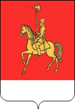  КАРАТУЗСКИЙ РАЙОННЫЙ СОВЕТ ДЕПУТАТОВРЕШЕНИЕ08.11.2022                         с. Каратузское	                             №16-168О внесении изменений в решение Каратузского районного Совета депутатов от 26.07.2022 № 14-138 «О согласовании перечня имущества, подлежащего передаче из государственной собственности Красноярского края в муниципальную собственность Муниципального образования «Каратузский район» Красноярского края» В соответствии с Федеральным законом от 06.10.2003 №131-ФЗ «Об общих принципах организации местного самоуправления в Российской Федерации», Законом Красноярского края от 05.06.2008 № 5-1732 «О порядке безвозмездной передачи в муниципальную собственность имущества, находящегося в государственной собственности края, и безвозмездного приема имущества, находящегося в муниципальной собственности, в государственную собственность края», в рамках реализации пункта 2.2.22 «Обеспечение образовательных организаций материально-технической базой для внедрения цифровой образовательной среды, подпрограммы 2 государственной программы «Развитие образования», утвержденной постановлением Правительства Красноярского края от 30.09.2013 №508-п, обращения министерства образования Красноярского края от 14.06.2022 № 75-7609 «О передаче оборудования в рамках реализации федерального проекта «Цифровая образовательная среда», руководствуясь Уставом Муниципального образования «Каратузский район» Красноярского края, Каратузский районный Совет депутатов, РЕШИЛ:1. Приложение к решению Каратузского районного Совета депутатов от 26.07.2022 № 14-138 «О согласовании перечня имущества, подлежащего передаче из государственной собственности Красноярского края в муниципальную собственность Муниципального образования «Каратузский район» Красноярского края», изменить и изложить в новой редакции согласно приложению к настоящему решению.2. Контроль за исполнением настоящего решения возложить на постоянную депутатскую комиссию по законности и охране общественного порядка (А. В. Бондарь). 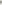 3.Решение вступает в силу в день, следующий за днем его официального опубликования в периодическом печатном издании «Вести Муниципального образования «Каратузский район».И.о. председателя районного                                    Глава района Совета депутатов       ____________М.А. Фатюшина                             ___________К.А. ТюнинПриложение  к  решению Каратузского районного Совета депутатовот 08.11.2022№ 16-168Перечень краевого имущества, подлежащего передаче в муниципальную собственность Муниципального образования «Каратузский район» Красноярского краяИ.о. председателя районного                                    Глава района Совета депутатов       ____________М.А. Фатюшина                             ___________К.А. Тюнин№ п/пНаименованиеКоличество, шт.Цена, руб.Балансовая стоимость, руб.1Ноутбук1057 035,00570 350,002МФУ Xerox B205223 397,0046 794,003Мышь Оклик 708G MYSTERY черный оптическая (3200dpi) USB (7but)10474,004 740,004Операционная система10101,521 015,20